江西工商职业技术学院成人高等教育学生     学 籍 表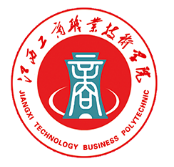 站点:校本部                            年级: 层次: 高起专学制:2.5年学习形式: 函授学号: 专业: 入学成绩姓名性别民族身份证号政治面貌通讯地址学籍异动毕业证号学期课程名称及课程设计总学时成绩学期课程名称及课程设计总学时成绩一四一四一四一四二四二五二五二五二五三三三三三审核通过准予毕业继续教育学院（盖章）年  月   日审核通过准予毕业继续教育学院（盖章）年  月   日审核通过准予毕业继续教育学院（盖章）年  月   日审核通过准予毕业继续教育学院（盖章）年  月   日审核通过准予毕业学校审核（盖章）年  月  日审核通过准予毕业学校审核（盖章）年  月  日审核通过准予毕业学校审核（盖章）年  月  日审核通过准予毕业学校审核（盖章）年  月  日